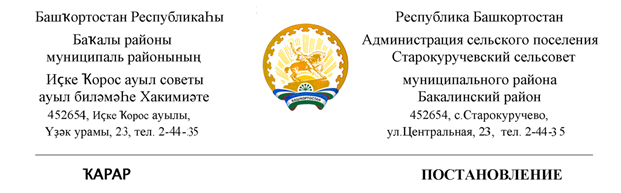 08 июль  2021 й                               № 74/1                           08 июля  2021 г.  «О плане  основных мероприятий по благоустройству территорий сельского поселения Старокуручевский сельсовет муниципального района  Бакалинского района Республики Башкортостан  на предстоящий период июль-август месяцы 2021 г.»    В соответствии с Федеральным законом от 06.10.2003 года № 131-ФЗ «Об общих принципах организации местного самоуправления в Российской Федерации», Уставом  сельского поселения Старокуручевский сельсовет  и в целях улучшения благоустройства территории  сельского поселения Старокеуручевский сельсовет муниципального района  Бакалинского района Республики Башкортостан  1.Утвердить прилагаемый План основных мероприятий по благоустройству территорий сельского поселения Старокуручевский сельсовет муниципального района  Бакалинского района Республики Башкортостан  на предстоящий период июль-август месяцы 2021 г.2.Контроль  за  исполнением настоящего Постановления  оставляю за собой.И.о.главы сельского поселенияСтарокуручевский сельсовет                                                           Э.С.ГилаеваУТВЕРЖДЕН:Постановлением  главы сельского поселенияСтарокуручевский сельсовет муниципального районаБакалинский район Республики Башкортостан№74/1я от 15.07.2021 г.ПЛАНплане  основных мероприятий по благоустройству территорий сельского поселения Старокуручевский сельсовет муниципального района  Бакалинского района Республики Башкортостан  на предстоящий период июль-август месяцы 2021 г.№п/п                        МероприятияСрокиОтветственныеКоординация1Провести собрания граждан по вопросам соблюдения Правил благоустройства территории  сельского поселения и соблюдения Правил пожарной безопасности , и об организации сбора и вывоза ТКО от жилых домов частного сектораИюль-августГлава СП Маннапов И.М.2Проводить информационно-разъяснительную работу среди населения по вопросам проведения благоустройства населенных пунктовпостоянноГлава СП Маннапов И.М.3Очистка от мусора придорожных полос вдоль дороги Бакалы- Уфа.постоянноГлава СП Маннапов И.М.4Организация сноса ветхого и аварийного жилья ,установка и снос  заборов( с.Камаево,с.Килькабызово)до 30.08Глава СПМаннапов И.М.5Уход и содержание территорий памятников, обелисков, посвященных участникам войныпостоянноГлава СПМаннапов И.М.6Обновление, покраска стоек дорожных знаков в населенных пунктахдо 15.08Глава СПМаннапов И.М.7Обкос сорной травы в черте населенных пунктовдо 25.07Глава СПМаннапов И.М.8Вывоз сорной травы из территорий кладбищ и мусорапостоянноГлава СПМаннапов И.М.9Организация ухода, ревизия за лесопосадками, за цветниками, клумбами до 20.07августГлава СПМаннапов И.М.10Содержание в чистоте и порядке территорий контейнерных площадокпостоянноГлава СПМаннапов И.М.11Выполнение работ по благоустройству на территории сельского поселения. июль -августГлава СПМаннапов И.М.12Произвести текущий ремонт дорог общего пользования местного значения- Произвести текущий ремонт дороги в Новокуручево-500 м.(отсыпка ПГС )Д.Ахмерово-500 м С.Старокуручево(ул.Мельканово,ул.Школьная)С.Килькабызово (ул.Школьная)Глава СПМаннапов И.М.